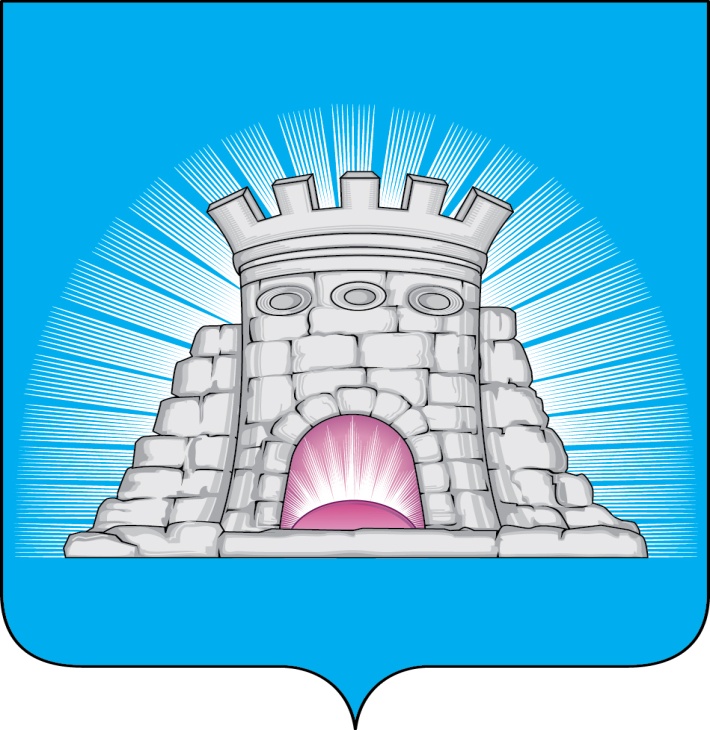                           П О С Т А Н О В Л Е Н И Е04.05.2023  №  653/5г. Зарайск О внесении изменений в постановление главы городскогоокруга Зарайск Московской области от 08.07.2022 № 1190/7«Об утверждении краткосрочного плана региональной программыкапитального ремонта общего имущества в многоквартирных домах, расположенных на территории Зарайского муниципального районаМосковской области, на 2023 – 2025 годы»	В соответствии с постановлением Правительства Московской области от 14.03.2017 № 156/8 «Об утверждении Порядка утверждения краткосрочного плана реализации региональной программы капитального ремонта общего имущества в многоквартирных домах, расположенных на территории Московской области» 	                                                 П О С Т А Н О В Л Я Ю:Внести в постановление главы городского округа Зарайск Московской области от 08.07.2022 № 1190/7 «Об утверждении краткосрочного плана реализации региональной программы капитального ремонта общего имущества в многоквартирных домах, расположенных на территории Зарайского муниципального района Московской области, на 2023 – 2025 годы» (далее –  Постановление) следующие изменения:в приложении к Постановлению раздел «Краткосрочный план реализации  региональной программы капитального ремонта общего имущества в многоквартирных домах, расположенных на территории городского округа Зарайск Московской области, на 2023 -2025 годы» изложить в новой редакции (прилагается);в названии Постановления слова «Зарайского муниципального района» заменить словами «городского округа Зарайск».												 0114202. Разместить настоящее постановление на официальном сайте администрации городского округа Зарайск Московской области. 3. Контроль за исполнением настоящего постановления возложить на заместителя главы администрации городского округа Зарайск Московской области Простоквашина А.А.                                 Глава городского округа Зарайск В.А. ПетрущенкоВерноНачальник службы делопроизводства		  Л.Б. Ивлева04.05.2023Разослано: в дело, Простоквашину А.А., МУП «ЕСКХ Зарайского района», отдел ЖКХ Надточаевой Е.М. – 2, СВ со СМИ, прокуратуре.                                Е.М. Надточаева8 496 66 2-60-13